STATE OF CALIFORNIA 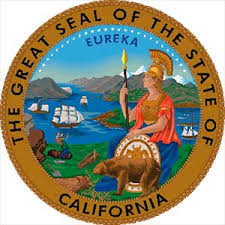 MADERA SUPERIOR COURTFamily Court Services	200 South G StreetMadera, CA 93637		   PH #: (559) 416-5560		   FAX #: (559) 673-8216CASE #:___________________     NEXT COURT DATE: __________ FCS #: ___________________ I,                                         ,have declared I am/have been a victim of Domestic Violence,                              (Print your Name) and  I have a Domestic Violence Restraining Order and/or a Criminal Protective Order protecting me and restraining the other party. I have been informed and I understand that Family Court Services schedules parties to meet with the Child Custody Recommending Counselor separately from the other parent and at separate times. I decline that option and wish to be seen together with the other parent in a conjoint session. Date: _______________________			Signature: _______________________WAIVER OF RIGHT TO INDIVIDUAL SESSION